INNOCENSInnovation & EntrepreneurshipSURVEY FOR STUDENTS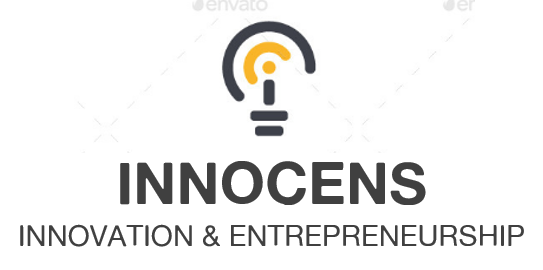 University: What are you studying?Male/Female?MaleFemaleAge1. Do you get any training course on entrepreneurship during your university degree?YesNoI don't know2. Are you interested in learning more about innovation and entrepreneurship, as taking 1 or 2 courses on this topic?YesNoI don't know3. Have you ever thought about undertaking a business instead of working as an employee?YesNo4. Do you have any business idea?YesNo5. If yes, would you like to tell us more about your idea?6. Do you think your university currently provides the required tools and assessment to be entrepreneur?YesNoI don't know7. What are the main difficulties to start an innovative startup in your country? Please use the scale from 1 to 6 (1 - most important, 6 - less important ). Do not repeat the same scores.1. Lack of training2. Access to funding3. Risk aversion4. Country regulation5. Insufficient capacity to innovate6. Building a teamOther:8. What would you say are the most important skills to be an entrepreneur?To be a leaderTeam workRisk takerCreativityTechnical skillsSalesDesignOther:9. Have any of your close relatives undertaken a business?YesNoI don't know10. Could you identify a person in your university that would help you in the creation of a startup?A professorAnother member of the staffI don't knowOther:11. From 1-low to 5-high, is it a good idea that your university has an organization with competent staff who can help students in entrepreneurial projects (such as creating a startup)?